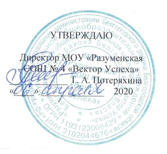 	График консультаций на период дистанционного обученияКлассВремя занятий1 классы11.50-12.202 классы11.50-12.203 классы12.30-13.004 классы12.30-13.005 классы14.10-14.406 классы14.10-14.407 классы14.10-14.408 классы14.10-14.4010 классы13.30-14.00